LAPORAN PRAKTIKUM MATA KULIAHPERCOBAAN 1JUDUL PRAKTIKUM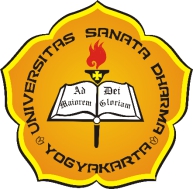 Disusun oleh:Nama			: NIM			: Kelompok		: Dosen Pengampu:___________________Asisten Dosen:__________________________________PROGRAM STUDI PENDIDIKAN KIMIAJURUSAN PENDIDIKAN MATEMATIKA DAN ILMU PENGETAHUAN ALAMFAKULTAS KEGURUAN DAN ILMU PENDIDIKANUNIVERSITAS SANATA DHARMA, YOGYAKARTASEMESTER GASAL 2023/2024PERCOBAAN 1JUDUL PRAKTIKUMJudul Percobaan___Hari dan Tanggal Praktikum___Tujuan Praktikum________Landasan TeoriGC-MS atau kromatografi gas-spektrometri masa merupakan metode kombinasi antara kromatografi gas dan spektrometri massa yang bertujuan untuk menganalisis berbagai senyawa dalam suatu sampel .Alat dan BahanAlatGelas kimiaPipet tetesBahanProsedur KerjaPersiapan SampelAnalisis dengan GC-MS		Data PengamatanSampel ASampel BPembahasanDisesuai dengan poin pembahasan (dibuat sedetail mungkin)Disusun secara rapi dan sistematisUkuran gambar/tabel dibuat proporsional dan konsistenDaftar PustakaBisa menggunakan citasi/dapus otomatis dari MS Word atau menggunakan aplikasi Mendeley4 minyak kayu putih dengan merek berbedaHeksanaSenyawaWaktu retensi% AreaHydriperoxide, penthyl1.45345.802-Nitro-2-methyl-1,3-propanediol1.77119.09Butane8.7507.13SenyawaWaktu retensi% AreaHydroperoxide, penthyl1.45212.471-Heptyn-6-one8.80612.12Butane8.7689.44